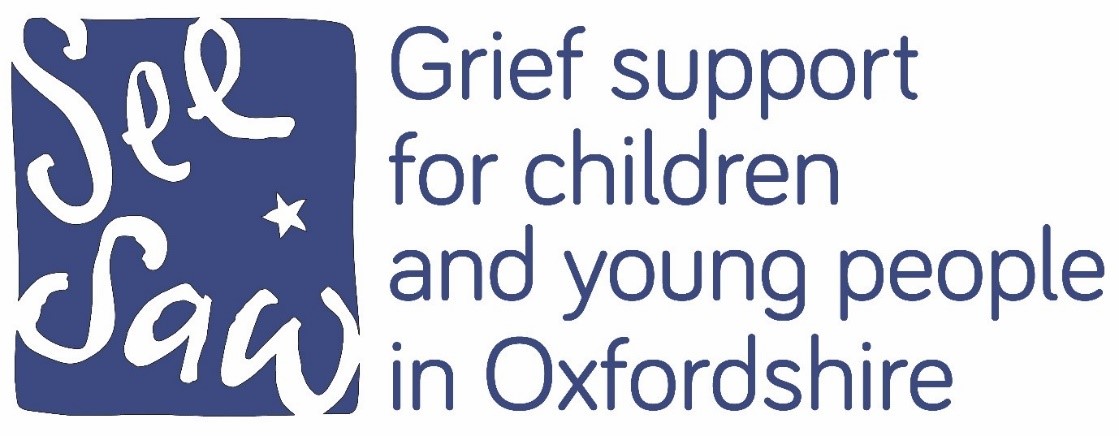 PERSONAL DETAILSEDUCATION AND QUALIFICATIONSTRAININGPRESENT OR MOST RECENT EMPLOYMENTEMPLOYMENT HISTORYEXPERIENCE AND ABILITIESREFEREESPlease note that written appointments will not be made until satisfactory references have been received.  Proof of qualifications will be required at interview.DECLARATIONPlease return your completed application by email to: caa@seesaw.org.ukApplicants should include a covering letter saying why you are applying for this job, and a CV, with your completed application form. Closing date 12pm on Friday 7th May 2021.Unaccompanied CVs will not be accepted. INTERVIEW DATE: 18th May Shortlisted candidates will be contacted by email or phone.APPLICATION FORMPOST APPLIED FOR:Trusts and Grants fundraiserFamily NameTitle (Mr, Mrs, Miss etc.)First NamesPreferred name (if applicable)AddressTel No (Home)AddressTel No (Work)AddressMobileAddressEmailPostcodeWhere did you see this post advertised?School/College/UniversityQualificationsVocational, professional or other relevant training qualificationsEmployerEmployerDate employment commencedDate employment commencedPeriod of notice requiredPeriod of notice requiredPosition heldSalaryBrief description of role & responsibilitiesBrief description of role & responsibilitiesEmployerPosition HeldFromToReason for leavingPlease address each item of the person specification to demonstrate what experience, skills and abilities you have that make you a suitable candidate for this position. You may continue on a separate sheet if necessary.Please give the names of two referees who can confirm that you meet the selection criteria for this post.  One referee should be your most recent employer.Please give the names of two referees who can confirm that you meet the selection criteria for this post.  One referee should be your most recent employer.Referee 1Referee 2NameNamePositionPositionAddressPostcodeAddressPostcodeEmail:Email:Tel No Tel NoPlease tick if you do not want us to contact this referee prior to interview.  Please tick if you do not want us to contact this referee prior to interview.  The information on this form is correct, complete and accurate.Signed	                                                         Date